Name:				Date:			Class:	Team:Khan Academy Show What You Know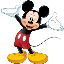 Task Name: ___________________________________	Energy Points Earned: _______Directions:  Show all work in the boxes below for at least 5 problems.  Record Video Notes/Hints below.  My Progress1. 2.3.4.5.Hints:  (Use Color as you complete your hints!)Video Notes:  (Use Color as you complete your video notes!!)# of Questions Completed ______            # of Questions Correct ______Check your status for this task: ___Struggling           ___ Need Practice        ____Practiced                                                   ___ Practiced-level 1 ___ Practiced-Level 2  ____ MasteredI need more help with… ______________________________________________________________________________________________________________________________________________________Did you review the lesson mini-tutorial(video)? _________________________I earned the following Badge(s): _____________________________________________